							             13.01.2022   259-01-03-5Руководствуясь Гражданским кодексом Российской Федерации,Земельным кодексом Российской Федерации, Федеральными законами Российской Федерации от 25.10.2001 № 137-ФЗ «О введении в действие Земельного кодекса Российской Федерации»,постановлением Правительства Российской Федерации от 27 августа 2012 г. № 860 «Об организации и проведении продажи государственного и муниципального имущества в электронной форме», Уставом Уинского муниципального округа Пермского края, решениями Думы Уинского муниципального округа Пермского края от 05.11.2019 № 6 «Об утверждении порядка опубликования (обнародования) и вступления в силу муниципальных правовых актов Уинского муниципального округа Пермского края»,от 26.03.2020 № 100 «Об определении мест для обнародования муниципальных правовых актов Уинского муниципального округа Пермского края», от 25.06.2020 № 137 «Об утверждении Положения об Управлении имущественных и земельных отношений администрации Уинского муниципального округа Пермского края», администрация Уинского муниципального округа Пермского округа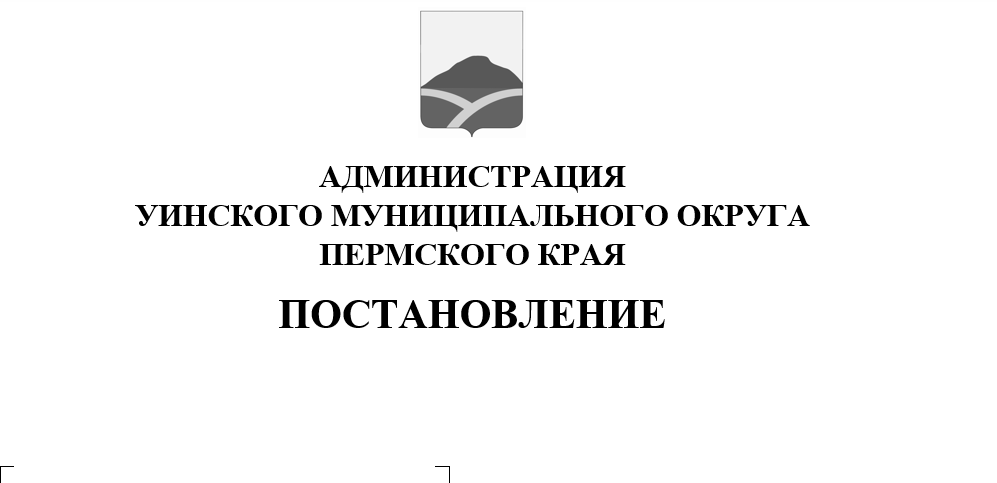 ПОСТАНОВЛЯЕТ:Утвердить Положение и Состав комиссии по проведению аукционов по продаже земельных участков, находящихся в муниципальной собственности Уинского муниципального округа и участков, собственность на которые не разграничена, или на право заключения договоров аренды земельных участков, находящихся в муниципальной собственности Уинского муниципального округа, и участков, собственность на которые не разграничена.Настоящее постановление вступает в силу со дня его официального обнародования в местах, определенных решением Думы Уинского муниципального округаот 26.03.2020 № 100 «Об определении мест для обнародования муниципальных правовых актов Уинского муниципального округа Пермского края» и подлежит размещению на официальном сайте администрации Уинского муниципального округа в информационно-телекоммуникационной сети «Интернет» (http://uinsk.ru/).Контроль над исполнением постановления возложить на начальника управления имущественных и земельных отношений администрации Уинского муниципального округа Зацепурина Ю.В.Глава муниципального округа –глава администрации Уинскогомуниципального округа                  А.Н.ЗелёнкинПоложение о комиссии по проведению аукционов по продаже земельных участков, находящихся в муниципальной собственности Уинского муниципального округа и участков, собственность на которые не разграничена, или на право заключения договоров аренды земельных участков, находящихся в муниципальной собственности Уинского муниципального округа, и участков, собственность на которые не разграничена1. Общие положения1.1. Комиссия по проведению аукционов по продаже земельных участков, находящихся в муниципальной собственности Уинского муниципального округа и участков, собственность на которые не разграничена, или на право заключения договоров аренды земельных участков, находящихся в муниципальной собственности Уинского муниципального округа, и участков, собственность на которые не разграничена (далее - комиссия) является постоянно действующим совещательным органом, обеспечивающим рассмотрение и решение всех вопросов по продаже земельных участков, находящихся в муниципальной собственности Уинского муниципального округа и участков, собственность на которые не разграничена, или аренде земельных участков, находящихся в муниципальной собственности Уинского муниципального округа, и участков, собственность на которые не разграничена на аукционах. 1.2. В своей деятельности комиссия руководствуется Гражданским кодексом Российской Федерации, Земельным кодексом Российской Федерации, Федеральными законами Российской Федерации от 25.10.2001 № 137-ФЗ «О введении в действие Земельного кодекса Российской Федерации», постановлением Правительства Российской Федерации от 27 августа 2012 г. № 860 «Об организации и проведении продажи государственного и муниципального имущества в электронной форме», Уставом Уинского муниципального округа Пермского края, иными нормативно-правовыми актами и настоящим Положением. 1.3. Положение определяет полномочия и порядок работы комиссии при проведении аукционов по продаже земельных участков, находящихся в муниципальной собственности Уинского муниципального округа и участков, собственность на которые не разграничена, или на право заключения договоров аренды земельных участков, находящихся в муниципальной собственности Уинского муниципального округа, и участков, собственность на которые не разграничена. 2. Основные цели и задачи комиссииКомиссия создается с целью проведения аукционов по продаже земельных участков или на право заключения договоров аренды земельных участков.Основной задачей деятельности комиссии является создание равных конкурентных условий среди участников аукционов.3. Функции комиссииВ целях реализации своих целей и задач комиссия выполняет следующие функции:Принимает решение о признании претендентов участниками аукционов или об отказе им в допуске к участию в аукционах.Проводит аукционы.Определяет победителей аукционов или принимает иное решение по результатам аукционов.Доводит до сведения присутствующих на аукционах результаты аукционов.4. Порядок формирования комиссии4.1. Состав комиссии утверждается постановлением администрации Уинского муниципального округа Пермского края.4.2. В состав комиссии входят не менее 8 человек: председатель, заместитель председателя, секретарь и члены комиссии.В случае временного отсутствия лица, входящего в состав комиссии, участие в комиссии с правом голоса принимает лицо, на которое возложено исполнение обязанностей отсутствующего лица.4.3. Членами комиссии не могут быть лица, заинтересованные в результатах аукционов.5. Порядок работы комиссии5.1. Заседания комиссии проводятся в сроки, установленные извещениями о проведении аукционов, размещенными на официальном сайте Российской Федерации в информационно-телекоммуникационной сети "Интернет" - www.torgi.gov.ru - для размещения информации о проведении аукционов. Заседание комиссии считается правомочным, если на нем присутствует не менее половины членов комиссии.5.2. Работой комиссии руководит председатель комиссии, в его отсутствие - заместитель председателя комиссии. В случае отсутствия председателя и заместителя председателя комиссии работой комиссии руководит один из членов комиссии из числа присутствующих, выбранный большинством голосов. 5.3. Комиссия правомочна решать вопросы, отнесенные к ее компетенции, если на заседании присутствуют не менее чем пятьдесят процентов общего числа ее членов. 5.4. Председатель комиссии (в его отсутствие - заместитель председателя комиссии): 5.4.1. осуществляет руководство работой комиссии и обеспечивает выполнение настоящего Положения; 5.4.2. открывает и ведет заседания комиссии; 5.4.3. объявляет победителя аукциона; 5.4.4. осуществляет иные действия в соответствии с законодательством Российской Федерации и настоящим Положением. 5.5. Секретарь комиссии: 5.5.1. проверяет и подготавливает материалы к заседанию комиссии; 5.5.2. ведет журнал регистрации участников; 5.5.3. оформляет и размещает на официальных сайтах www.torgi.gov.ru,  utp.sberbank-ast.ru  протоколы заседания комиссии в установленные законом сроки; 5.5.4. осуществляет иные действия организационно-технического характера. 5.6. Члены комиссии: 5.6.1. лично присутствуют на заседаниях комиссии и принимают решения по вопросам, отнесенным к компетенции комиссии; 5.6.2. соблюдают порядок рассмотрения, оценки и сопоставления заявок на участие в конкурсе, установленный конкурсной документацией; 5.6.3. соблюдают порядок рассмотрения заявок на участие в аукционе и отбора участников аукциона; 	5.6.4. 	руководствуются в 	своей деятельности 	требованиями законодательства Российской Федерации и настоящим Положением; 5.6.5. принимают участие в определении победителя аукциона, в том числе путем обсуждения и голосования. 6. Обжалование решений комиссииРешения комиссии могут быть обжалованы в порядке, установленном действующим законодательством. 7. Ответственность членов комиссии	Члены комиссии несут ответственность, предусмотренную законодательством РФ за неисполнение (ненадлежащее исполнение) своих обязанностей.УТВЕРЖДЕНпостановлением администрацииУинского муниципального округаПермского края13.01.2022 259-01-03-5Состав комиссии по проведению аукционов по продаже земельных участков, находящихся в муниципальной собственности Уинского муниципального округа и участков, собственность на которые не разграничена, или на право заключения договоров аренды земельных участков, находящихся в муниципальной собственности Уинского муниципального округа, и участков, собственность на которые не разграниченаУТВЕРЖДЕНОпостановлением администрацииУинского муниципального округаПермского края13.01.2022 259-01-03-5Председатель:Председатель:Председатель:Матынова Юлия Азатовна-Заместитель главы администрации Уинского муниципального округа (по согласованию)Заместитель председателя:Заместитель председателя:Заместитель председателя:Зацепурин Юрий Владимирович-Начальник управления имущественных и земельных отношений администрации Уинского муниципального округаСекретарь:Секретарь:Секретарь:Игошева Анастасия Сергеевна-Главный специалист управления имущественных и земельных отношений администрации Уинского муниципального округа(по согласованию)Члены комиссии:Члены комиссии:Члены комиссии:Ватолин Павел Васильевич-Консультант управления имущественных и земельных отношений администрации Уинского муниципального округа (по согласованию)Осетрова Татьяна Николаевна-Главный специалист управления имущественных и земельных отношений администрации Уинского муниципального округа (по согласованию)Пыхтеева Алена Павловна-Начальник юридического отдела администрации Уинского муниципального округаРассохин Олег Вячеславович-Начальник отдела архитектуры и градостроительства администрации Уинского муниципального округаХомякова Лариса Алексеевна-Начальник финансового управления администрации Уинского муниципального округа 